Тест «Конфликтная ли Вы личность?»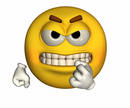 Инструкция:    В    каждом    вопросе    выберите    по    одному    ответу,    наиболее соответствующему Вашему поведению.Вопросы:1. В общественном транспорте начался спор на повышенных тонах. Ваша реакция?а) не принимаю участия;б) кратко высказываюсь в защиту стороны, которую считаю правой;в) активно вмешиваюсь, чем «вызываю огонь на себя».2. Выступаете ли на собраниях (классных часах) с критикой?а) нет;б) только если для этого имею веские обстоятельства;в) критикую по любому поводу.3. Часто ли спорите с друзьями?а) только если это люди необидчивые;б) лишь по принципиальным вопросам;в) споры — моя стихия.4. Дома на обед подали недосоленное блюдо. Ваша реакция?а) не буду поднимать бучу из-за пустяков;б) молча возьму солонку;в) не удержусь от замечаний.5. Если на улице, в транспорте Вам наступили на ногу:а) с возмущением посмотрю на обидчика;б) сухо сделаю замечание;в) выскажусь, не стесняясь в выражениях.6. Если кто-то из близких купил вещь, которая Вам не понравилась:а) промолчу;б) ограничусь коротким тактичным замечанием;в) устрою скандал.7. Не повезло в лотерее. Как к этому отнесетесь?а) постараюсь казаться равнодушным, но дам себе слово никогда больше неучаствовать в ней;б) не скрою досаду, но отнесусь к происшедшему с юмором, пообещав взятьреванш;в) проигрыш надолго испортит настроение.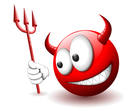 